This document provides information on how to deploy the BigFix custom connector.With the BigFix custom connector, you can use CA Privileged Access Manager to view and update passwords for BigFix Console operator accounts.PrerequisitesThe following conditions must be satisfied in order to use the BigFix custom connector:Privileged Access Manager must be running version 3.3 or later.Install the Custom Connector Server. For installation instructions, see the CA Privileged Access Manager documentation.The target account must be defined as a BigFix Console operator with the Can use REST API and the Custom Content permissions set to YES in its definition or in one of the assigned roles.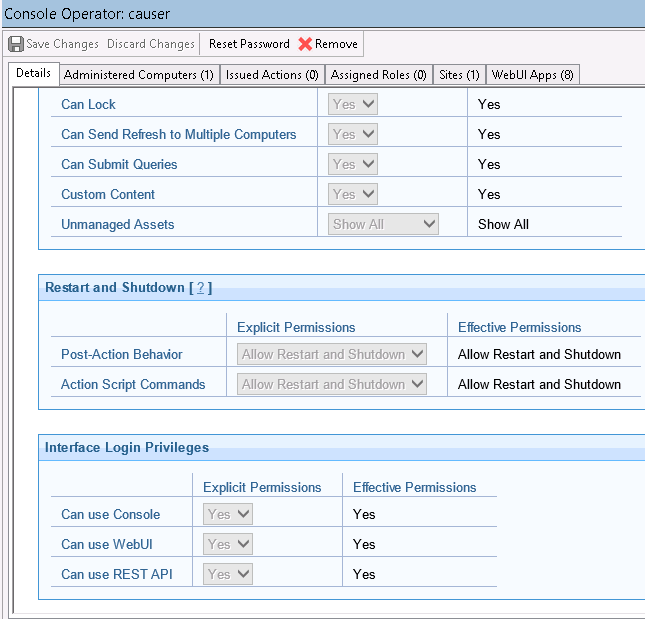 Obtain the SSL certificate from BigFix Server.Deploy the BigFix Target ConnectorFollow these steps:On the Tomcat Custom Connector Server, copy the bigfix.war file to the webapps_targetconnectors directory.Specify a Remote Target ServerFollow these steps:Log in the CA Privileged Access Manager UI.In the UI, select Devices, Manage Devices.From the Devices page, select ADD.In the Add Device dialog, complete the required fields in the Basic Info tab.For the Device Type, select the Password Management checkbox. Keep the Access checkbox selected.Go to the Access Methods tab and specify an access protocol, such as SSH. The appliance uses the access method to contact the remote target server.Select SAVE AND ADD TARGET APPLICATIONS to complete the configuration.Add the BigFix Target Connector ApplicationFollow these steps:Select or enter values for the Application Name field.In the Application Type field, select BigFix.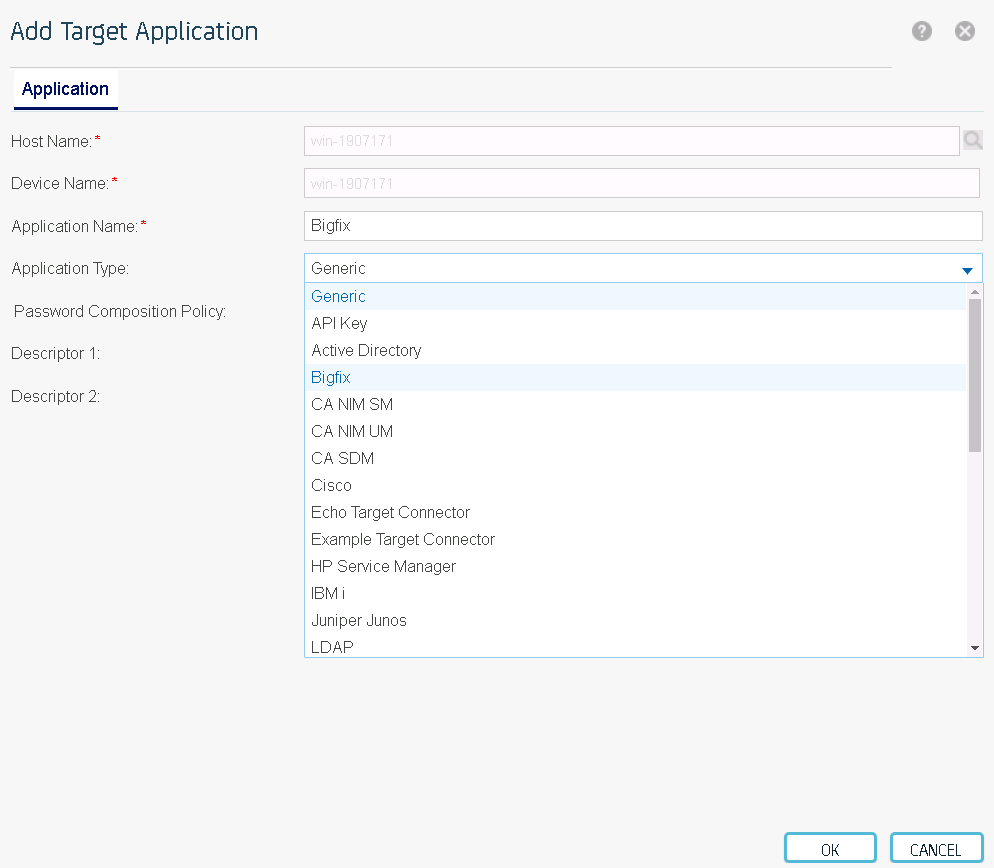 A new tab labelled BigFix is displayed.On the BigFix tab, specify values for the following fields:Server Port: Specify the port that the BigFix Server listens on. Default: 52311.Base 64 encoded x.509 Certificate: Specify the SSL certificate for the BigFix Server.Hostname Verification: Select this box to enable hostname verification when connecting to BigFix Server.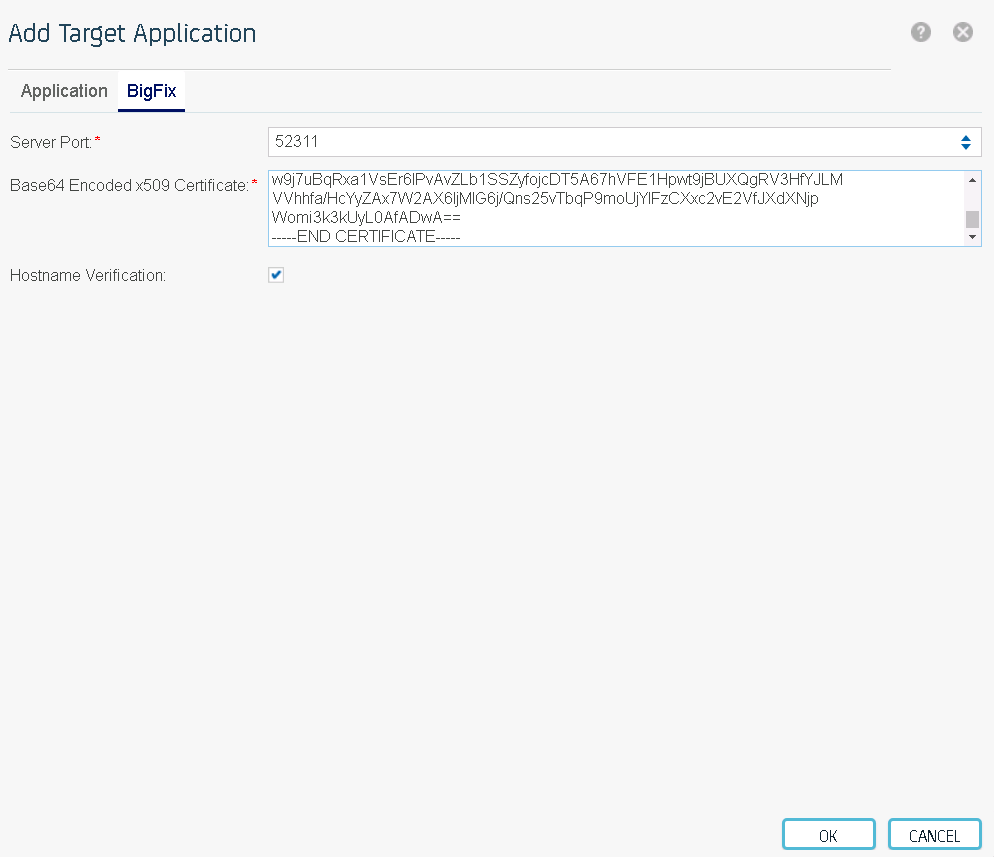 Select OK.Add the Target AccountFollow these steps:Select Credentials, Manage Targets, Accounts.Select ADD.Complete the required fields:Host Name: Enter or specify the remote target server you defined.Device Name: Enter the name for the target server you added.Application Name: Select the BigFix application name that you configured in the previous procedure.Password: The password of the user account at the remote target server.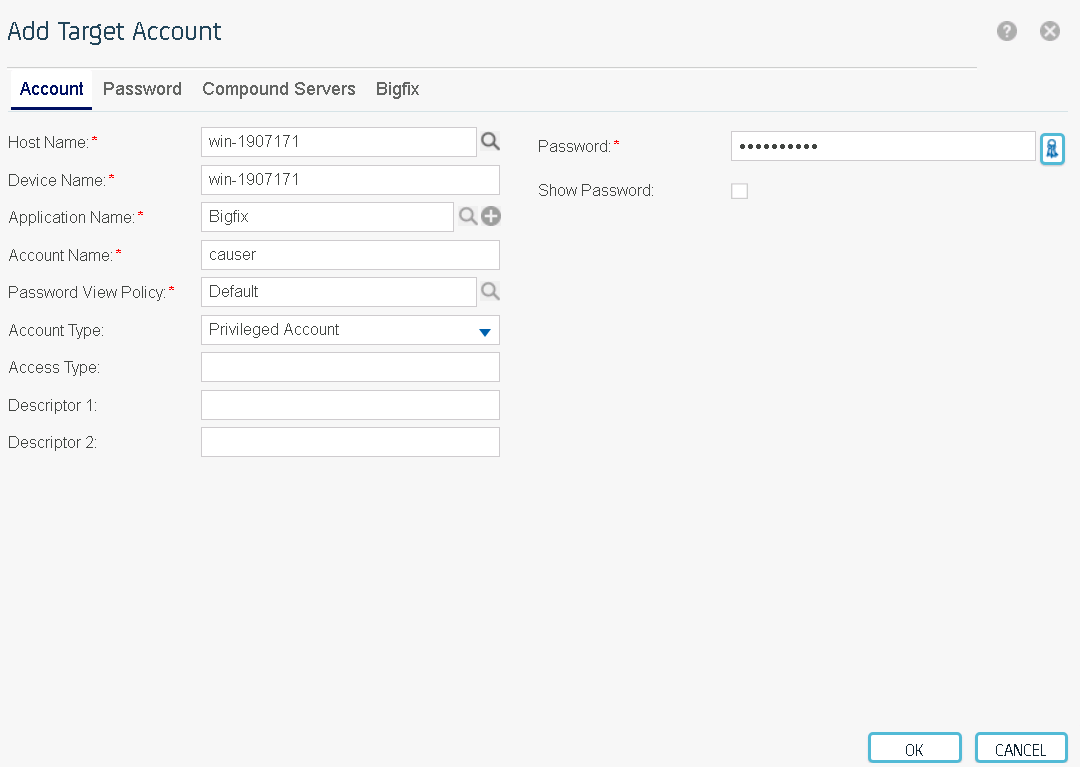 On the Password tab, select Update both the Password Authority Server and the target system.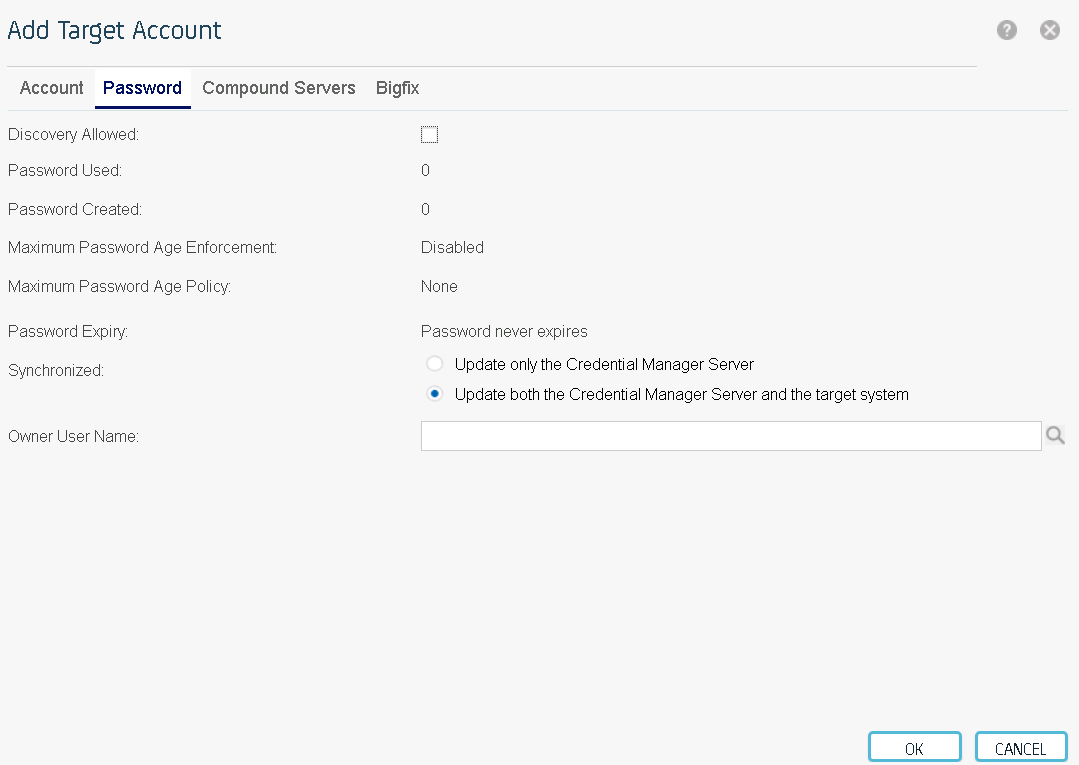 On the BigFix tab, specify values for the following fields:Master Account: Specify whether to use the existing target account or an alternative account to change the password.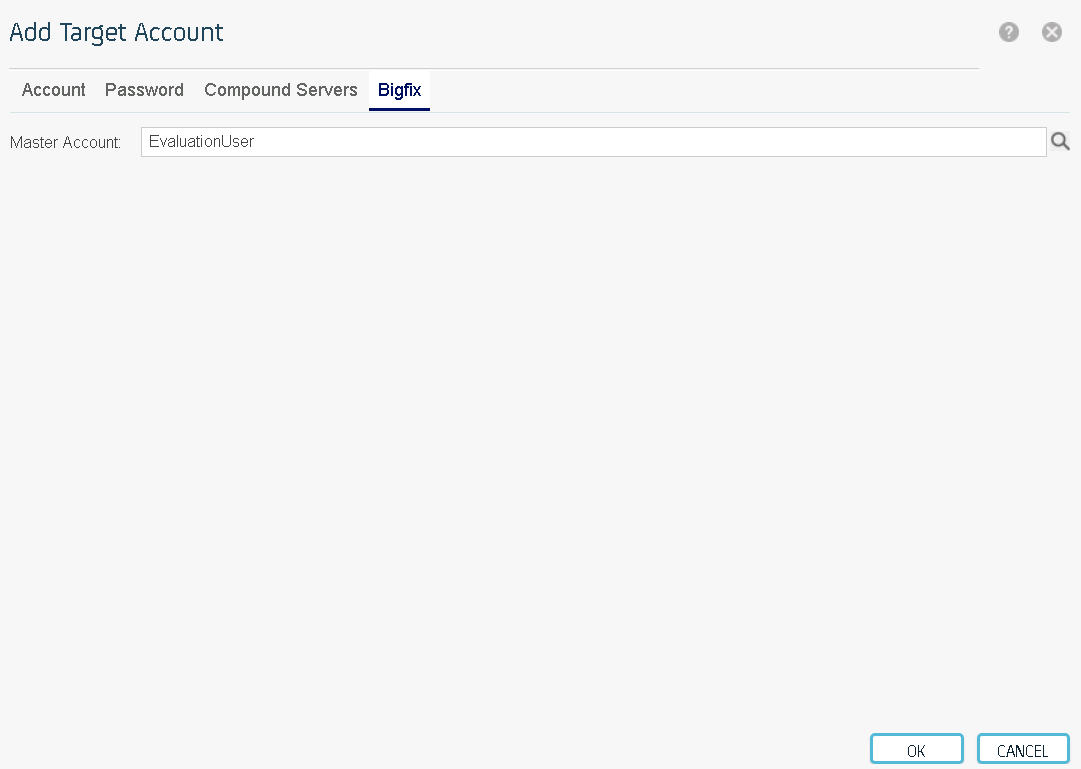 Select OK to save the account.